Автономное учреждение дошкольного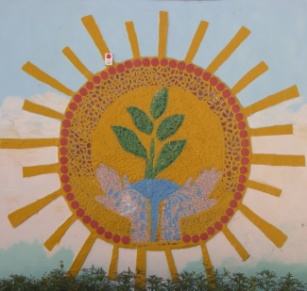 образования муниципального образованияЗаводоуковский городской округЦентр развития ребёнка Детский сад "Родничок"Сборник здоровьесберегающих технологий.                                        с. Новая Заимка 2014г           Савельева Е.В.  Сборник здоровьесберегающих технологий, посвященный весенней тематике.Составитель: Савельева Елена Васильева, музыкальные руководитель АУ ДО МО ЗГО «Центр развития ребенка- детский сад «Родничок».Данная брошюра содержит материал адресованный воспитателям и родителям.ПАЛЬЧИКОВЫЕ ИГРЫ- РАЗМИНКИ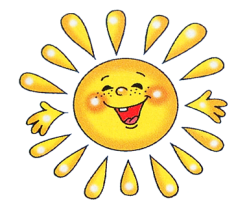  «Солнечные зайчики».Солнечные зайчики       (вращение кистями рук                                                      пальцами вверх)Играют на столе.            (в том же положении пальцы                                             постукивают  по столу)Поманю их пальчиком, (ладони развёрнуты к себе, поочерёдное                                                             покачивание пальцами от большого до                                             мизинца)Пусть бегут ко мне.        («ветерок на себя»)Ну, лови, лови скорей,Лови справа, лови левей... (руки в стороны, махи вправо-влево)Убежал на потолок, прыг-скок.(потягивание двумя руками вверх,                                                              прыжки)«Солнышко»
Солнышко, солнышко,         протянуть руки вверх
Погуляй у речки                    волнообразные движения в воздухе
Солнышко, солнышко,         протянуть руки вверх
Разбросай колечки.               колечки 1-2, 1-3, 1-4, 1-5 пальцами
Мы колечки соберем,           складывать в правую руку
Золоченые возьмем,              складывать в левую руку
Покатаем,                              «покатать» в ладонях
Поиграем,                               пошлепать по коленям
И тебе назад вернем.             протянуть руки вверх.«Солнечные зайчики»Скачут побегайчики-              Сжимать в кулачек Солнечные зайчики.               и разжимать пальцы рук.Мы зовем их- не идут             Делать жест «позвать»Были тут- и нет их тут.           Встряхивать кистями рук.Прыг, прыг                              Хлопки в ладоши то у правой,                                                   то у левой щеки,По углам.Были там- и нет их там.Где же зайчики?                      Показывают ладошки,                                                    пожимают плечами.Ушли. Вы ни где их не нашли                ***Отшумели все метели              руки моторчикомИ морозы не трещат.               Стучать кулачками по коленямС крыш закапали капели        Соединить каждый пальчик с большим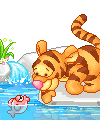 И сосульки в ряд висят           Раскрыть все пальцы вниз.ГРОЗА
Капли первые упали,         (слегка постучать двумя пальцами каждой                                                 руки по столу)Пауков перепугали.          (внутренняя сторона ладони опущена вниз;
                                            пальцы слегка согнуть и, перебирая ими, 
                                            показать, как разбегаются пауки)
Дождик застучал сильней, (постучать по столу всеми пальцами                                                обеих рук)
Птички скрылись средь ветвей.     скрестив руки, ладони соединить                                                 тыльной стороной;
                                              махать пальцами, сжатыми вместе).
Дождь полил как из ведра, (сильнее постучать по столу всеми                                                пальцами обеих рук)
Разбежалась детвора.          (указательный и средний пальцы обеих                                                рук бегают по столу, изображая                                                     человечков; остальные пальцы прижаты                                                к ладони).
В небе молния сверкает,     (нарисуйте пальцем в воздухе молнию)

Гром все небо разрывает.   Барабанить кулаками, а затем похлопать                                                в ладоши)
А потом из тучи солнце      (поднять обе руки вверх с разомкнутыми                                                пальцами)
Вновь посмотрит нам в оконце! ДЫХАТЕЛЬНО-ГОЛОСОВЫЕ УПРАЖНЕНИЯ
Динамический этюд «Что такое весна?» По весне мы слышим   (пальчик приближаем к                                           губкам и произносим «ш-ш-ш»)Стук капели с крыши,    («тук-тук-тук-тук»)Бормотание ручья,          («бр-бр-бр-буль-буль-буль-бр-бр-бр»)Звонкий голос воробья.  («чики-рики-чик-чирик»)«Хорошая погода».сформировать сильную воздушную струюНебо хмурится с утра,Надо солнышку помочь.Ветерочком стану я,Уходите тучи прочь.ВеснаЗвенит капель           «Кап-кап!» Произносить высоким голосомБегут ручейки.         «Бл-л-л..пропеть на одном дыхании сверху вниз.Оседают сугробы             « А-а-а»- произносить басом И скрипят под ногами.Поют птицы                      «Чирик»- в разных регистрахСосульки тают ледяные,  «Кап-кап» высоким голосом.И небеса ясны.                  «У-у-уууууу»Умытыми и чистыми Мы встретим День Весны.  ИГРОВОЙ МАССАЖ (Проводится массаж лица).Светит яркое весеннее солнышко  поглаживание и ласкает нам лицо.Дождик ещё холодный               постукивание подушечками пальцевПо утрам ещё иногда пощипывает морозец – пощипывание
Тихий-тихий дождик             Легко стучим пальчиками по лицуКап-кап-кап. Сильней, сильней дождик     Барабанить пальчиками по лбу, щекамКап-кап-кап, Сильный, сильный ливень    Спиралевидные движения пальцами Кап-кап-кап!                           по лицу,Гром! Гром!                            Хлопаем,   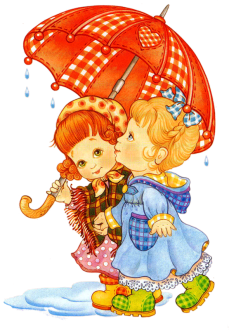 В небе молния блестит!         руки вверх. Дождик - Лей.(1) Дождик, дождик, лей, лей,  лей, на меня и на людей,                  На людей по  ложке, на меня по крошке,            (2) Дождик лей посильней, будет травка зеленей.      Дождик, дождик, лей, лей,  лей, на меня и на людей,(            3) А наш огород поливай весь год.1 - постукивать указательным пальцем по плечикам и спинке2 - тихонько барабанить всеми пальцами по плечикам и спинке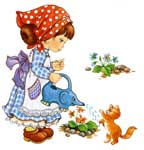 Лен зеленыйЛён зеленой  при горе, при крутой. (1) Уж я  *сеяла, сеяла лён, Уж я  *сеяла, сеяла лён,Уж я, сея, приговаривала,Сапогами приколачивала.*(2) стлала то   (3) сушила  (4) я мяла  (5) чесала  (6) я пряла1 - легко постукиваем кончиками расслабленных пальцев по голове малыша2 – поглаживаем голову3 -  дуем на головку, шейку, а если поём под «минусовку», то заменяем слово «сушила»  на слово «трепала» и кончиками пальцев слегка треплем волосы4 – «мнём» волосики5 – чешем  волосы кончиками пальцев6 – «прядём» волосикиМассаж спины «Дождик»Дождик бегает по крыше -       ( встать друг за другом паровозиком    Бом-бом, бом-бом!                    и похлопывать друг друга по спине)   По весёлой звонкой крыше -       Бом-бом, бом-бом! - Дома, дома посидите –           ( постукивание пальчиками)Бом-бом, бом-бом!Никуда не выходите – Бом-бом, бом-бом- Почитайте, поиграйте –         ( поколачивание кулачками)Бом-бом, бом-бом!А уйду, тогда гуляйте... Бом-бом, бом-бом! - Повторение 1 куплета           ( поглаживание ладошками)	                           РЕЧЕВЫЕ ИГРЫ С ДВИЖЕНИЯМИ«На лужайкеНа лужайке поутру                    (дети встают в круг, берутся за руки)Мы затеяли игру.Я - подснежник, ты - вьюнок,   (пружинка в разные стороны)Становитесь в наш венок.Раз, два, три, четыре,                 (делают 4 шага назад)   Раздвигайте круг пошире. А теперь мы ручейки,Побежим вперегонки.               (бегут по кругу)Прямо к озеру спешим,             (раздвигают круг)Станет озеро большим.                   Становитесь в круг опять         (смыкают круг)Будем в солнышко играть.Мы – весёлые лучи,                  (тянутся на носочках, руки вверх) Мы – резвы и горячи.              (прыгают на носочках)ПолянкаВот полянка, а вокруг  (широким жестом развести руки в стороны)Липы выстроились в круг, (округленные руки сцепить над головой)
Липы кронами шумят,             (руки вверху, покачать ими из                                                    стороны в сторону)
 Ветры в их листве гудят       (наклониться вперед) Вниз верхушки пригибают, (наклонившись вперед, покачать                                                                туловищем из стороны в сторону) И качают их, качают. После дождика и гроз           (выпрямиться, руки поднять) Липы льют потоки слёз,       (плавно опустить руки, перебирая                                                  пальцами) Каждый листик по слезинке (руки вниз, энергично потряхивать                                                   кистями)Должен сбросить на тропинки.Кап и кап, кап и кап -               (хлопать в ладоши)Капли, капли, капли, - кап!До чего же листик слаб!         («уронить»руки)Он умоется дождём,               (погладить сначала одну, потом                                                    другую руку)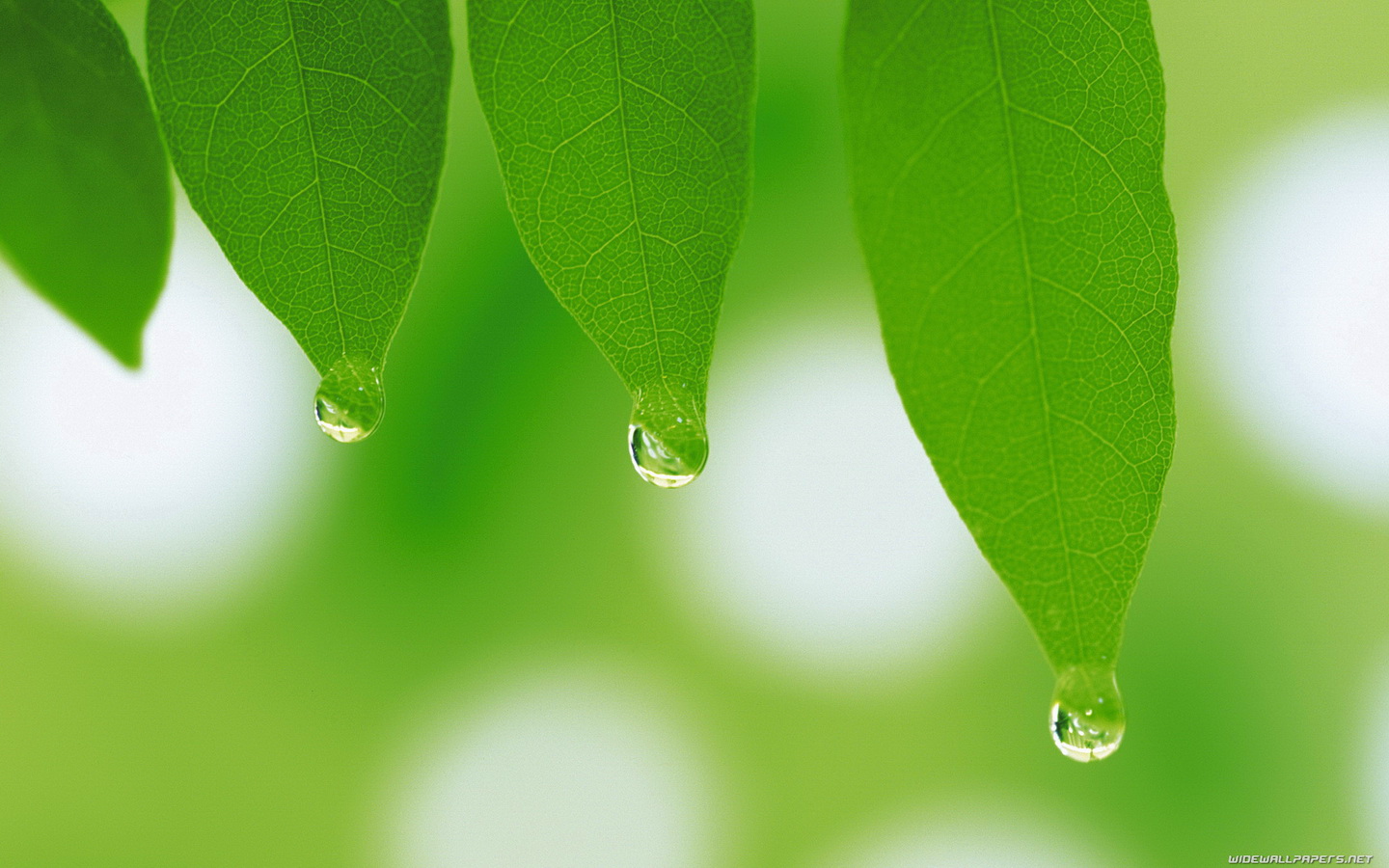 Будет крепнуть с каждым днём, (сжать кулаки)Весна идет.Собирайся детвора                                                                                                                                                         Весна зовёт…»Гулять пора!»   (Хлопают в ладоши)                                                             Будем по лесу гулять                 (шагают)                                                                           Свежим воздухом дышать        (вдох ,выдох)                                                                                     На носочках по тропинке                                                                                                                                          Друг за другом мы пойдём        (идут на носочках)                                                            В маленькие лужицы,                                                                                                                                               Не наступим, обойдём               (высоко поднимая колени)                                                  Встали ели на пути,                                                                                                                                                         Нам их нужно обойти.                                                                                                                                                  Идите дети осторожно                                                                                                                                         О ёлки уколоться можно.            (змейкой)                                                                                                        Вот сороки пролетели                 (машут крыльями)                                                                                                                          Им сорокам не до сна!                                                                                                                                                 Трещат сороки-белобоки                                                                                                                                            «Весна идёт! Идёт Весна!»          (шагают)                                                                                                                       За весною мы пошли                                                                                                                                                 На полянку мы пришли.             ( рассаживаются)                                                            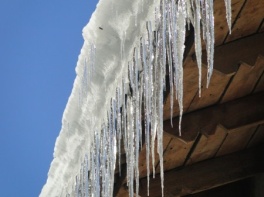 Шаловливые сосульки.Шаловливые сосульки               пружинка с поворотомСели на карниз.                           присестьШаловливые сосульки               качать головой из стороны в сторонуПосмотрели вниз.                       сделать козырек.Посмотрели, чем кидаться,        поднять плечи «удивиться»Стали каплями кидаться.           Брызги руками.МартМарт сосульки свесил с крыши   (взявшись за руки идём по кругу)И капелью зазвенел.                  (остановились, ритмично хлопаем)Солнце в небе выше, выше.     (подняли руки вверх)Все хлопочут много дел.            (наклоны вправо и влево)Скоро снег совсем растает.       (приседаем и встаём)Выйдут в поле трактора.           (руки на пояс, с перетопом                                                            продвигаемся вперёд)Чёрный грач весну встречает   (идём, высоко поднимая колени)Громкой песней:                          (машем руками, «крылья»)Кра-кра-кра.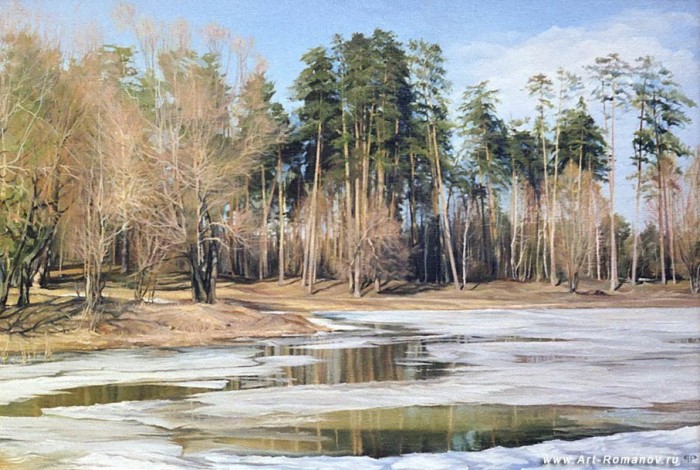 СОДЕРЖАНИЕПальчиковые игры-разминки……………………………2стр.Солнечные зайчикиСолнышкоСолнечные зайчики- побегайчикиОтшумели все метели…………………………… 3стр.Дыхательно –голосовые упражнения.Динамический этюд: Что такое весна?Хорошая погода.Весна.Игровой массаж……………………………………………4стр.Светит яркое солнышкоДождик – Лей.Лен зеленый.Дождик…………………………………………….5стрРечевые игры с движениями.На лужайкеПолянка…………………………………………….6стр.Весна идет.Шаловливые сосульки…………………………….7стр.Март.